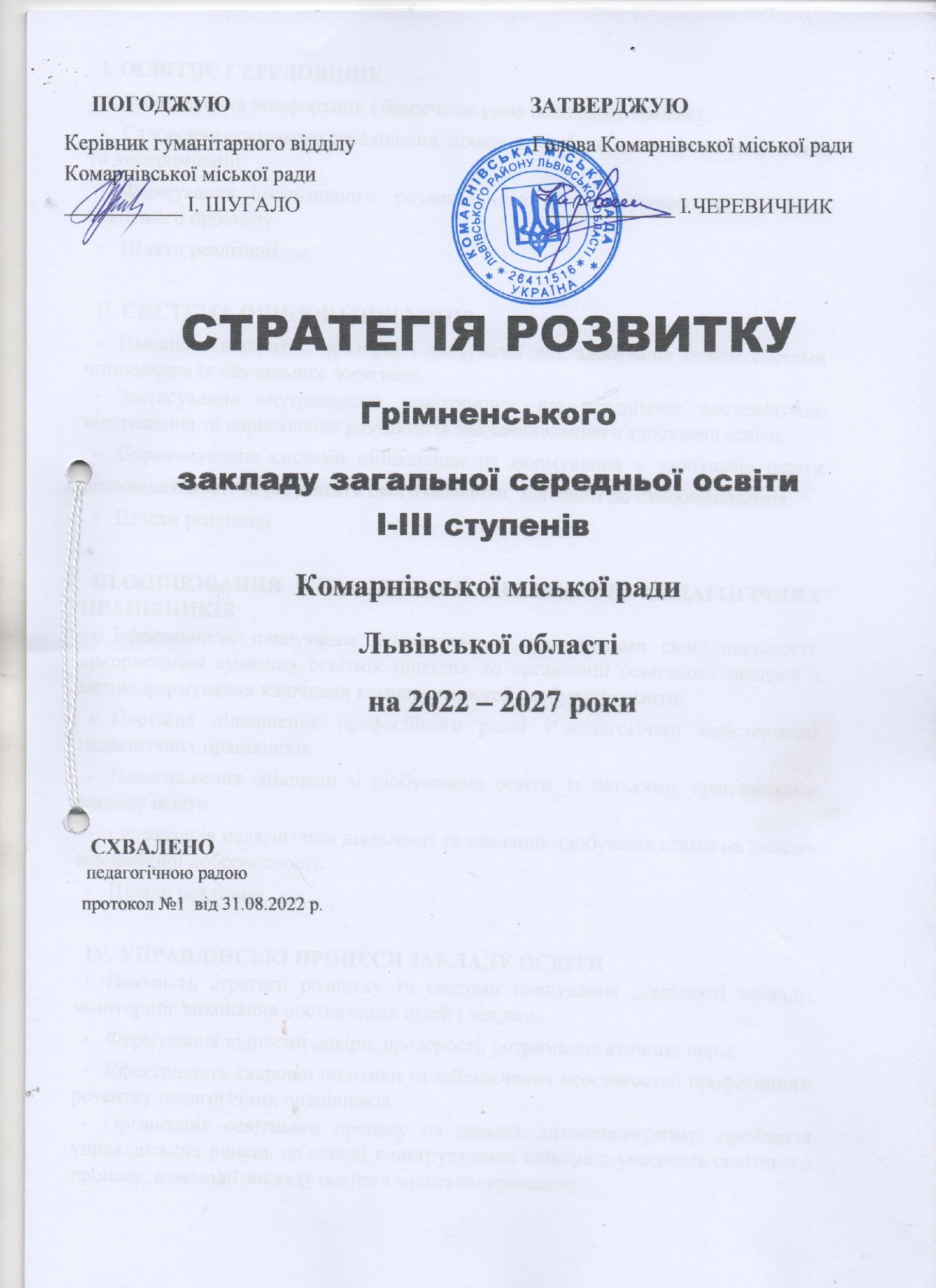 І. ОСВІТНЄ СЕРЕДОВИЩЕ Забезпечення комфортних і безпечних умов освітнього процесу. Створення освітнього середовища, вільного від будь - яких форм насильства та дискримінації. Формування інклюзивного, розвивального та мотивуючого до навчання освітнього простору. Шляхи реалізації. ІІ. СИСТЕМА ОЦІНЮВАННЯ УЧНІВ Наявність відкритої, прозорої і зрозумілої для здобувачів освіти системи оцінювання їх навчальних досягнень. Застосування внутрішнього моніторингу, що передбачає систематичне відстеження та коригування результатів навчання кожного здобувача освіти. Спрямовування системи оцінювання на формування у здобувачів освіти відповідальності за результати свого навчання, здатності до самооцінювання. Шляхи реалізації. ІІІ.ОЦІНЮВАННЯ ПЕДАГОГІЧНОЇ ДІЯЛЬНОСТІ ПЕДАГОГІЧНИХ ПРАЦІВНИКІВ Ефективність планування педагогічними працівниками своєї діяльності, використання сучасних освітніх підходів до організації освітнього процесу з метою формування ключових компетентностей здобувачів освіти. Постійне підвищення професійного рівня і педагогічної майстерності педагогічних працівників. Налагодження співпраці зі здобувачами освіти, їх батьками, працівниками закладу освіти. Організація педагогічної діяльності та навчання здобувачів освіти на засадах академічної доброчесності. Шляхи реалізації. IV. УПРАВЛІНСЬКІ ПРОЦЕСИ ЗАКЛАДУ ОСВІТИ Наявність стратегії розвитку та системи планування діяльності закладу, моніторинг виконання поставлених цілей і завдань. Формування відносин довіри, прозорості, дотримання етичних норм. Ефективність кадрової політики та забезпечення можливостей професійного розвитку педагогічних працівників. Організація освітнього процесу на засадах дитиноцентризму, прийняття управлінських рішень на основі конструктивної співпраці учасників освітнього процесу, взаємодії закладу освіти з місцевою громадою. Формування та забезпечення реалізації політики академічної доброчесності. Шляхи реалізації. ВСТУП Стратегія розвитку далі - Стратегія Грімненського закладу загальної середньої освіти Комарнівської міської ради Львівської області  на 2022-2027 роки  розроблена відповідно до Конституції України, Законів України: «Про освіту», «Про загальну середню освіту», «Про охорону дитинства», «Про заходи щодо поліпшення національно-патріотичного виховання дітей та молоді», від 25 серпня 2015 року № 501 «Про затвердження Національної стратегії у сфері прав людини», від 03 грудня 2015 року № 678 «Про активізацію роботи щодо забезпечення прав людей з інвалідністю», від 09 лютого 2016 року № 42 «Про Національну стратегію з оздоровчої рухової активності в Україні на період до 2025 року «Рухова активність –здоровий спосіб життя –здорова нація», від 13 грудня 2016 року № 553 «Про заходи, спрямовані на забезпечення додержання прав осіб з інвалідністю», від 31 травня 2018 року № 156 «Про невідкладні заходи щодо зміцнення державного статусу української мови та сприяння створенню єдиного культурного простору України»; постанов Кабінету Міністрів України: від 21 лютого 2018 року № 87 «Про затвердження Державного стандарту початкової освіти», від 23 листопада 2011 року № 1392 «Про затвердження Державного стандарту базової та повної загальної середньої освіти», від 21 серпня 2013 року № 607 «Про затвердження Державного стандарту початкової загальної освіти для дітей з особливими освітніми потребами»; розпоряджень Кабінету Міністрів України: від 14 грудня 2016 року № 988-р. «Про схвалення Концепції реалізації державної політики у сфері реформування загальної середньої освіти «Нова українська школа» на період до 2029 року», від 13 грудня 2017 року № 903-р «Про затвердження плану заходів на 2017-2029 роки із запровадження Концепції реалізації державної політики у сфері реформування загальної середньої освіти «Нова українська школа», від 31.12.2015  № 1436 «Про затвердження плану заходів щодо забезпечення права на освіту дітей з особливими освітніми потребами в загальноосвітньому просторі», наказів Міністерства освіти і науки України: від 21.03.2018 року №268 «Про затвердження типових освітніх та навчальних програм для 1-2-х класів закладів загальної середньої освіти», від 20.04.2018 року № 405 «Про затвердження типових освітніх програм закладів загальної середньої освіти ІІ ступеня», від 20.04.2018 року № 406 «Про затвердження типових освітніх програм закладів загальної середньої освіти ІІІ ступеня», від 25.06.2018 року № 676. Стратегія спрямована на реалізацію пріоритетних цілей, визначених Державною стратегією регіонального розвитку України на 2021- 2027 роки, Національною стратегією розвитку освіти в Україні на період до 2021 року. Стратегія визначає мету, зміст, завдання та проблеми закладу, конкретизує перелік основних напрямів і заходів з реалізації стратегічних завдань. Основним стратегічним баченням розвитку закладу є створення та розвиток закладу під загальним гаслом «Школа для дітей», що передбачає подальше функціонування закладу, у якому не тільки здобувається освіта та формується знаннєвий компонент, а й створюються умови, за яких кожна дитина може реалізувати себе як особистість, може почувати себе вільно, безпечно та реалізувати свої індивідуальні здібності. Стратегія спрямована на забезпечення особистісного розвитку суб’єктів освітнього процесу, модернізації змісту, методів, форм навчання і виховання, системи контролю й оцінювання, прийняття управлінських рішень. Стратегія розвитку закладу на 2021-2026 роки може доповнюватися.  ОСНОВНІ  ЦІЛІ: підвищення якості освітніх послуг; розвиток впровадження у закладі інноваційних підходів, форм, методів і засобів навчання; забезпечення компетентнісного підходу до викладання та системи оцінювання предметів забезпечення ефективної взаємодії та співпраці всіх учасників освітнього процесу; побудова міжособистісних стосунків між педагогами, дітьми та батьками на принципах дитиноцентризму; активізація діяльності закладу в освітньому просторі міста та регіону; продовження формування позитивного іміджу освітнього закладу; розбудова внутрішньої системи забезпечення якості освіти за напрямками «Освітнє середовище», «Оцінювання здобувачів освіти», «Педагогічна діяльність педагогічних працівників», «Управлінська діяльність». ОСНОВНІ ЗАВДАННЯ: підвищити якість освітніх послуг відповідності до Державних стандартів освіти; здійснювати освітній процес відповідно до індивідуальних можливостей, інтересів, здібностей учнів; забезпечити збереження та зміцнення здоров’я дітей; підтримувати дітей та молодь з особливими освітніми потребами; продовжити розвивати ефективну, постійно діючу систему безперервної освіти педагогів; оптимізувати систему дидактичного та матеріально-технічного забезпечення навчального процесу; удосконалювати системи активного включення сім’ї в процес самовизначення, самореалізації учнів; розвивати досвід партнерства, волонтерства, самоврядування з метою інтенсифікації розвитку й удосконалення освітнього середовища; вдосконалення розвивального та мотиваційного простору ліцею. І. ОСВІТНЄ СЕРЕДОВИЩЕ Стратегічні завдання: оптимізувати внутрішні та зовнішні ресурси освітнього середовища; активніше залучати педагогічних та соціальних партнерів для рішення завдань підвищення якості освіти; використовувати соціокультурне оточення з метою розвитку загального світогляду учнів; освоювати різні форми комунікації та співпраці з метою відкритості ліцею контактам з іншими установами, організаціями, підприємствами. Очікувані результати: Створення  комфортних і безпечних умов навчання учнів та праці педагогів, освітнього середовища вільного від будь- яких форм насильства та дискримінації, інклюзивного, розвивального та мотивуючого до навчання освітнього простору через запровадження педагогіки партнерства. SWOT-аналіз освітнього середовищаШляхи реалізації ІІ. СИСТЕМА ОЦІНЮВАННЯ УЧНІВ Стратегічні завдання: підвищити якість освітніх послуг відповідності до Державних стандартів освіти; здійснювати освітній процес відповідно до індивідуальних можливостей, інтересів, здібностей учнів; вимоги до оцінювання результатів навчання мають визначати з урахуванням компетентнісного підходу до навчання, в основу якого покладені ключові компетентності; ґрунтувати оцінювання на позитивному підході, що передбачає врахування рівня досягнень учня. Очікувані результати: Здійснення стимулюючого оцінювання, що ґрунтується на позитивному підході, враховує освітню траєкторію кожного учня, спрямовується на формування і розвиток ключових компетентностей. SWOT-аналіз системи оцінювання учнів Шляхи  реалізаціїІІІ. ПЕДАГОГІЧНА ДІЯЛЬНІСТЬ ПЕДАГОГІЧНИХ ПРАЦІВНИКІВ      Стратегічні завдання: продовжити розвивати ефективну, постійно діючу систему безперервної освіти педагогів; оптимізувати систему дидактичного та матеріально-технічного забезпечення освітнього процесу; підвищити відповідальність кожного за результати своєї професійної діяльності.         Очікувані результати: Підвищення якості викладання навчальних предметів педагогічними працівниками, відповідальності за свою професійну діяльність.                                  SWOT-аналіз                                         педагогічної діяльності педагогічних працівників закладу освіти                                          Шляхи  реалізаціїІV. УПРАВЛІНСЬКІ ПРОЦЕСИ ЗАКЛАДУ ОСВІТИ          Стратегічні завдання: підвищення ефективності освітнього процесу на основі результатів моніторингу, здійсненого в закладі;  	приведення освітнього та управлінського процесів у відповідність до вимог законодавства. Очікувані результати:  Створення освітнього середовища, сприятливого для успішної самореалізації здобувачів освіти та професійного вдосконалення педагогічних працівників. Шляхи реалізаціїПрошнуровано, пронумеровано та скріплено печаткою23 (двадцять три) сторінкиДиректор школи                Богдан КІНДРАТНапрямокНапрямокНапрямокСильні сторони, позитивні тенденціїСлабкі сторони, проблеми, що потребують вирішенняСлабкі сторони, проблеми, що потребують вирішення1.Забезпечення комфортних і безпечних умов освітнього процесу 1.Забезпечення комфортних і безпечних умов освітнього процесу 1.Забезпечення комфортних і безпечних умов освітнього процесу Заклад розташовано у приміщенні одного корпусу. Має  рекреаційні зони.Проектна потужність закладу -  350 учнів.Загальна  площа всіх приміщень:   2486 м ²-  Наявний водогін  Кількість поверхів - 2; -  Умови доступу закладу для осіб з ООП :облаштовано зовнішній пандус - Вид опалення закладу – центральне - Наявність внутрішніх санвузлів - у доброму стані.- У закладі є водогін. - Кількість навчальних кабінетів: 16- їх площа -840 м ²  Предметні кабінети  -  фізики, у ньому обладнано робочих місць -34;   - інформатики, у ньому обладнано робочих місць -12;  -хімії, біології , у ньому обладнано робочих місць -34; - географії. - Кабінетів початкових класів - 4Рік забудови приміщень закладу:                       1973р., Приміщення харчоблоку та спортзалу потребують капітального ремонту.Частина даху потребує негайного капітального ремонту (після стихійного лиха)Продовження створення «безпечного закладу»; 5.Освітнє середовище потребує осучаснення; 6.Закінчення робіт по заміні віконних блоків; 7.Здійснити заміну електромережі та системи освітлення навчального корпусу;8. Здійснити ремонтні роботи фасаду закладу;9.Відновлення твердого покриття шкільного подвір’я (значні ділянки асфальтового покриття зруйновані); Рік забудови приміщень закладу:                       1973р., Приміщення харчоблоку та спортзалу потребують капітального ремонту.Частина даху потребує негайного капітального ремонту (після стихійного лиха)Продовження створення «безпечного закладу»; 5.Освітнє середовище потребує осучаснення; 6.Закінчення робіт по заміні віконних блоків; 7.Здійснити заміну електромережі та системи освітлення навчального корпусу;8. Здійснити ремонтні роботи фасаду закладу;9.Відновлення твердого покриття шкільного подвір’я (значні ділянки асфальтового покриття зруйновані); Для задоволення потреб дітей                у закладі функціонують: шкільна їдальня на 73 посадкових місць;майстерня;2 спортивні зали;стрілецький тир;1 бібліотека;бібліотечний фонд Кількість книг,брошур, журналів -6895;у тому числі підручників -2304, з них: 1-4 кл.- 554;            5-9 кл. – 1278;            10-11 кл.- 472. -Технічні засоби навчання є у 7  кабінетах .-Кількість персональних комп’ютерів у закладі - 9, з них -2 використовуються в управлінській діяльності;   всі підключено до Wi-Fi, портативних комп’ютерів, ноутбуків, нетбуків - 15 ; - Кількість класів з проектором – 5;- з телевізором- 1;-  Принтерів – 7. - Наявність бездротового доступу до Інтернет 100 Мбіт/с - Наявні:спортивний майданчик,дитячий  майданчик, гімнастичні снаряди,баскетбольний щит.  - Земельна ділянка (площа) – 1,25 га. Впродовж шести років (2015-2021 рр.) заклад  бере участь в обласному конкурсі мікропроектів в напрямку «Освітня галузь» та успішно їх реалізовує: 10.Ремонт спортивного залу на другому поверсі 11. Забезпечити навчальні кабінети мультимедійними комплексами.12. Відсутність медичного працівника. 10.Ремонт спортивного залу на другому поверсі 11. Забезпечити навчальні кабінети мультимедійними комплексами.12. Відсутність медичного працівника. 2015 р., «Заміна вікон» (280 тис. грн.), який дозволив замінити старі дерев'яні вікна на нові у всіх класних приміщеннях»;- 2016 р., «Капітальний ремонт даху спортзалу» 300 тис., який дозволив замінити старий аварійний дах над спортзалом;- 2017 р., «Впровадження енергозберігаючих заходів шляхом реконструкції вікон у спортзалі» (160 тис. грн), який дозволив замінити старі дерев’яні вікна на пластикові у спортивному залі ;-  2018 р. заклад  було включено в Державну програму по забезпеченню кабінетів природничо-математичного циклу(84,00 тис), що дозволило придбати комп’ютерну техніку для кабінету інформатики; 2018 р., ЗОШ було включено в обласну цільову програму «Спортивний майданчик» (30,00 тис. грн), яка дозволила встановити  дитячий спортивний майданчик .2019 р., «Капітальний ремонт та реконструкція даху корпусу» (500 тис. грн), який дозволив замінити частину даху, тим самим зменшити затікання фасаду, який почав осипатися, та внутрішніх приміщень під час опадів. 2020 р., «Реконструкція даху над спортивним залом» 500 тис.грн, який був знищений внаслідок стихійного лиха.2020 р., «Капітальний ремонт та реконструкція даху» 800 тис.грн, що дало можливість повністю змінити дах на будівлі закладу, зробити водостічні канави та зберегти приміщення від затікання під час опадів. - Здійснено поточний ремонт спортивних залів - 2019р. - Проведено заміну системи опалення навчального корпусу. - Зроблено капітальний ремонт каналізації.- Придбано обладнання та комплекти посуду в їдальню. - Придбання вогнегасників (8 нових, 2 перезарядили).    1. Проводяться комплексні заходи з протидії булінгу: - Розроблено план заходів щодо протидії булінгу у закладі; - Інформування школярів, їх батьків, учителів та інших учасників освітнього процесу про запровадження відповідальності за вчинення булінгу (цькування) та вироблення небайдужості до проблеми булінгу; -  На сайті закладу оприлюднено порядок реагування на звернення про випадки булінгу, план заходів щодо попередження булінгу, зразок заяви щодо реагування на випадки булінгу; - Здійснюється оцінка поширення булінгу в ЗЗСО.1.Створення дієвої системи роботи з батьками щодо розуміння проблем булінгу. 2.Налагодження співпраці з громадськими та державними організаціями по організації просвітницької роботи щодо попередження випадків булінгу.1.Створення дієвої системи роботи з батьками щодо розуміння проблем булінгу. 2.Налагодження співпраці з громадськими та державними організаціями по організації просвітницької роботи щодо попередження випадків булінгу.- Здійснюється розвиток навичок толерантного спілкування.  - Проводяться заходи щодо розвитку навичок конструктивного вирішення конфліктних ситуацій.  - Проводиться робота щодо формування знань з правил безпечної поведінки в мережі Інтернет. - Розроблено та оприлюднено правила поведінки для здобувачів освіти.3. Формування інклюзивного, розвивального та мотивуючого до навчання освітнього простору3. Формування інклюзивного, розвивального та мотивуючого до навчання освітнього простору3. Формування інклюзивного, розвивального та мотивуючого до навчання освітнього простору - У закладі забезпечено вільний доступ до навчального корпусу осіб  з ООП (перший поверх).    - ЗЗСО готовий організувати індивідуальне навчання (педагогічний патронаж) за зверненнями батьків та висновками ЛКК.     Відсутня можливість пересування між поверхами дітям з особливими освітніми потребами (підйомники, ліфт). 2. Пристосування території для перебування дітей з ООП.Відсутня можливість пересування між поверхами дітям з особливими освітніми потребами (підйомники, ліфт). 2. Пристосування території для перебування дітей з ООП.- Педагогічні працівники закладу систематично підвищують фаховий рівень шляхом опрацювання відповідної літератури, підвищення кваліфікації.Зміст заходів Термін виконання Відповідальні ПриміткаЗалучення альтернативних джерел фінансування навчального закладу. Постійно Дирекція, педагогічний колектив Оновлення бази комп’ютерної техніки. Постійно Відділ освіти, Дирекція Капітальний ремонт їдальні та майстерень 2023-2024 р.р. Відділ освіти, Дирекція Ремонт спортивного залу на 2 поверсіДо 2025р. Відділ освіти, Дирекція Влаштування водовідведення з даху основного приміщення 2023-2022 р.р. Відділ освіти, Дирекція Відновлення твердого покриття шкільного подвір’я (великі ділянки асфальтового покриття зруйновані). 2023-2023 р.р. Відділ  освіти, Дирекція Пристосування території для перебування людей з обмеженими фізичними можливостями. 2022-2025 р.р. Відділ освіти, Дирекція Капітальний ремонт фасаду школи2022-2027 р.р. Відділ освіти, Дирекція Оснащення шкільних кабінетів сучасними засобами навчання. Постійно Відділ освіти, Дирекція Співпраця зі Службою у справах дітей, Центром сім’ї та молоді та правоохоронними органами. Постійнопрактичний психолог,  класні керівники Напрямок Сильні сторони, позитивні тенденції Слабкі сторони, проблеми, що потребують вирішенняСлабкі сторони, проблеми, що потребують вирішенняСлабкі сторони, проблеми, що потребують вирішення1.Наявність відкритої, прозорої і зрозумілої для здобувачів освіти системи оцінювання їх навчальних досягнень 1.У своїй роботі педагогічні працівники користуються нормативними документами, а саме: Наказ МОНУ від 13.04.2011 р. №329 “Про затвердження Критеріїв оцінювання навчальних досягнень учнів (вихованців) у системі загальної середньої освіти” Наказ МОНУ від 21.08.2013 р. №1222 Про затвердження орієнтовних вимог оцінювання навчальних досягнень учнів із базових дисциплін у системі загальної середньої освіти” зі змінами. Наказ МОНУ від 13.07.2021 р. №813 «Про затвердження методичних реко-мендацій щодо оцінвання результатів навчання учнів 1-4 класів».2. Для учнів початкової школи вико-ристовується формувальне оцінювання.3. На початку навчального року, семестру, вивчення нового розділу педагогічні працівники ознайомлюють учнів з критеріями оцінювання.4. При проведенні контрольних видів робіт педагогічні працівники ознайомлюють здобувачів освіти з критеріями оцінювання5. При виставленні оцінки педагогічні працівники аналізують роботу учня, чітко проговоривши сильні та слабкі сторони роботи, з метою навчання самоаналізу.6. Аналіз роботи учня ґрунтується на позитивному підході, аналізується не лише результат, а й процес вивчення навчального матеріалу.7. Враховується індивідуальний поступ здобувача освіти.Не всі вчителі оприлюднюють критерії оцінювання, правила та процедури оцінювання навчальних досягнень. Не завжди освітній процес спрямовується на формування і розвиток ключових компетентностей, а переважно на перевірку знаннєвого компоненту.  Посилення ролі особистісного чинника вчителя в засвоєнні навчального матеріалу.  Педагогічні працівники більшу увагу приділяють обсягу засвоєних знань, а не тому, як ці знання використовуються .Удосконалення методик формувального оцінювання.Не всі вчителі оприлюднюють критерії оцінювання, правила та процедури оцінювання навчальних досягнень. Не завжди освітній процес спрямовується на формування і розвиток ключових компетентностей, а переважно на перевірку знаннєвого компоненту.  Посилення ролі особистісного чинника вчителя в засвоєнні навчального матеріалу.  Педагогічні працівники більшу увагу приділяють обсягу засвоєних знань, а не тому, як ці знання використовуються .Удосконалення методик формувального оцінювання.Не всі вчителі оприлюднюють критерії оцінювання, правила та процедури оцінювання навчальних досягнень. Не завжди освітній процес спрямовується на формування і розвиток ключових компетентностей, а переважно на перевірку знаннєвого компоненту.  Посилення ролі особистісного чинника вчителя в засвоєнні навчального матеріалу.  Педагогічні працівники більшу увагу приділяють обсягу засвоєних знань, а не тому, як ці знання використовуються .Удосконалення методик формувального оцінювання.Застосування внутрішнього моніторингу, що передбачає систематичне відстеження та коригування результатів навчання кожного здобувача освітиКласними керівниками ведеться моніторинг досягнень учнів класу (для ознайомлення батьків раз на місяць в щоденнику робиться звіт навчальних досягнень учня).  Педагогічними працівниками відстежується особистий поступ кожного учня, що формує позитивну самооцінку, відзначають досягнення, підтримують бажання навчатися, запобігають побоюванням помилятися. Учителі початкової школи з цією метою 1. Не завжди вчителі проводять  глибокий аналіз результатів моніторингових досліджень, інколи цей аналіз носить формальний характер. 1. Не завжди вчителі проводять  глибокий аналіз результатів моніторингових досліджень, інколи цей аналіз носить формальний характер. 1. Не завжди вчителі проводять  глибокий аналіз результатів моніторингових досліджень, інколи цей аналіз носить формальний характер.формують портфоліо учнів. Питання моніторингу навчальних досягнень учнів виноситься на засідання педагогічної ради, нарад при директорові. Адміністрацією закладу передбачено річним планом моніторингові дослідження якості знань здобувачів освіти:учнів 5 класу з метою виявлення рівня адаптації до навчання в середній школі. учнів 5-11 класів з предметів інваріантної частини навчальних планів з метою виявлення рівня сформованості знань та дотримання критеріїв оцінювання. учнів 4 класів з предметів ДПА з метою виявлення рівня сформованості знань та дотримання критеріїв оцінювання.учнів 9 класів з предметів ДПА з метою виявлення рівня сформованості знань та дотримання критеріїв оцінювання. чнів 11 класів з предметів ДПА/ЗНО з метою виявлення рівня сформованості знань та дотримання критеріїв оцінюван.Спрямовування системи оцінювання на формування у здобувачів освіти відповідальності за результати свого навчання, здатності до самооцінювання.1. Педагогічними працівниками у співпраці з батьками формується відповідальне ставлення учнів до результатів своєї роботи. 2. Вивчаються пропозиції щодо використання електронного щоденника. 3. На уроках педагогічними працівниками використовуються прийоми самооцінювання навчальної діяльності здобувачів освіти, що формує відповідальне ставлення до освітнього процесу. Ведеться робота з обдарованими дітьми з метою якісної підготовки до предметних олімпіад, конкурсів, змагань. За пропозицією приватних підприємців села  переможці ІІ та ІІІ етапу олімпіад з базових дисциплін отримують одноразову стипендію.5. Досягнення учнів висвітлюються на шкільному стенді, сайті закладу, сторінці у соціальній мережі Facebook.Робота з батьками щодо формування відповідального ставлення до навчання потребує активізації, батьки повинні стати партнерами в даному напрямку роботи. Більшої уваги потребують прийоми самооцінювання на уроках.Більшу увагу вчителям необхідно приділяти учням, що мають низький рівень знань, через індивідуальні завдання, роботу на канікулах з даною категорією здобувачів освіти.Зміст заходівТермін виконанняВідповідальніПриміткаОприлюднення критеріїв оцінювання в навчальних кабінетах. Вересень  Учителі предметники Проведення глибокого аналізу результатів моніторингових досліджень з зазначенням чітких шляхів покращення якості знань учнів. Постійно Дирекція, педагогічний колектив Активізувати роботу з батьками щодо формування відповідального ставлення до навчання здобувачів освіти. Постійно Дирекція, педагогічний колектив Більш активне впровадження прийому самооцінювання на уроках. Постійно Дирекція, педагогічний колектив Запровадити використання електронного щоденника 2023 рік Дирекція, педагогічний колектив Більшу увагу приділяти учням, що мають низький рівень знань, через індивідуальні завдання, роботу на канікулах з даної категорією здобувачів освіти. Постійно Дирекція, педагогічний колектив Напрямок Напрямок Сильні сторони, позитивні тенденції Слабкі сторони, проблеми, що потребують вирішення Слабкі сторони, проблеми, що потребують вирішення Слабкі сторони, проблеми, що потребують вирішення 1. Ефективність планування педагогічними працівниками своєї діяльності, використання сучасних освітніх підходів до організації освітнього процесу з метою формування ключових компетентностей здобувачів освіти1. Ефективність планування педагогічними працівниками своєї діяльності, використання сучасних освітніх підходів до організації освітнього процесу з метою формування ключових компетентностей здобувачів освіти1. Здійснюючи календарне планування уроків, більшість педагогічних працівників враховують ступінь складності теми, обсяг навчального матеріалу. Аналізують результативність. У разі необхідності - вносять корективи в планування. 2. Педагоги  використовують сучасні освітні технології, спрямовують роботу на оволодіння здобувачами освіти ключовими компетентностями та наскрізними уміннями. 3. Систематично використовують на уроках презентації, відеоматеріали. Належну увагу педагоги приділяють роботі з учнями, що мають низький рівень знань. Для таких дітей готуються індивідуальні завдання, які систематично перевіряються. Відповідно до результатів планується подальша робота з такими дітьми.4.При оцінюванні враховується особистий поступ учня, що стимулює дитину до роботи. 5.Є педагогічні працівники, які діляться досвідом роботи через друк у  Інтернет-виданнях.1. Не всі педагоги корегують календарне планування в залежності від результативності роботи учнів. 2. Деякі вчителі проводять уроки, які не відповідають сучасним вимогам, що призводить до зниження інтересу учнів до навчання.  3. Значна кількість педагогічних працівників закладу  не мають власних блогів.1. Не всі педагоги корегують календарне планування в залежності від результативності роботи учнів. 2. Деякі вчителі проводять уроки, які не відповідають сучасним вимогам, що призводить до зниження інтересу учнів до навчання.  3. Значна кількість педагогічних працівників закладу  не мають власних блогів.1. Не всі педагоги корегують календарне планування в залежності від результативності роботи учнів. 2. Деякі вчителі проводять уроки, які не відповідають сучасним вимогам, що призводить до зниження інтересу учнів до навчання.  3. Значна кількість педагогічних працівників закладу  не мають власних блогів.2.Постійне підвищення професійного рівня і педагогічної майстерності педагогічних працівників2.Постійне підвищення професійного рівня і педагогічної майстерності педагогічних працівників 1.Освітній процес забезпечують 29 педагогічних працівників.Вищу кваліфікаційну категорію мають 7 вчителів, звання «старший учитель» - 6 учителів,  відмінник народної освіти -1учитель.Педагоги закладу активно проходять підвищення кваліфікації при ЛОІППО.  Педагогічні працівники мають змогу самостійно обирати суб’єкти підвищення кваліфікації. Педагоги беруть участь у  роботі онлайн-курсів, вебінарів, майстер- класів тощо. На засіданнях педагогічної ради закладу відбувається зарахування проходження підвищення кваліфікації таких педагогічних працівників. Майже кожного року учителі закладу  беруть участь у конкурсах фахової майстерності.  7. Діляться власними напрацюваннями на сторінках фахових видань, інтернет- платформах.  8. Шандра О.С.  є освітнім експертом проведення інституційного аудиту шкіл. 9. Наконечна Л.М. є тренером НУШ  1.Освітній процес забезпечують 29 педагогічних працівників.Вищу кваліфікаційну категорію мають 7 вчителів, звання «старший учитель» - 6 учителів,  відмінник народної освіти -1учитель.Педагоги закладу активно проходять підвищення кваліфікації при ЛОІППО.  Педагогічні працівники мають змогу самостійно обирати суб’єкти підвищення кваліфікації. Педагоги беруть участь у  роботі онлайн-курсів, вебінарів, майстер- класів тощо. На засіданнях педагогічної ради закладу відбувається зарахування проходження підвищення кваліфікації таких педагогічних працівників. Майже кожного року учителі закладу  беруть участь у конкурсах фахової майстерності.  7. Діляться власними напрацюваннями на сторінках фахових видань, інтернет- платформах.  8. Шандра О.С.  є освітнім експертом проведення інституційного аудиту шкіл. 9. Наконечна Л.М. є тренером НУШ 1.  Низьким є відсоток педагогів, які беруть участь у конкурсах фахової майстерності2. Активізації потребує робота з поширення досвіду вчителями школи через друк у фахових та Інтернет виданнях. 3.Впровадження технологій змішаного навчання. 4. Вивчення методик, що використовуються в роботі з дітьми з ООП .1.  Низьким є відсоток педагогів, які беруть участь у конкурсах фахової майстерності2. Активізації потребує робота з поширення досвіду вчителями школи через друк у фахових та Інтернет виданнях. 3.Впровадження технологій змішаного навчання. 4. Вивчення методик, що використовуються в роботі з дітьми з ООП .3.Налагодження співпраці зі здобувачами освіти, їх батьками, працівниками закладу освітиПредставники колективу є членами тарифікаційної комісії, атестаційної комісії, вносять свої пропозиції до складання річного плану роботи школи, освітньої програми. Обмін думками між адміністрацією та колективом здійснюється через засідання педагогічної ради, професійні спільноти, майстер-класи, конференції, наради при директорові, консультування, засідання психолого-педагогічного консиліуму. У закладі організовано наставництво з молодими спеціалістами. Здійснюється взаємовідвідування уроків та заходів між педагогами школи. Активно співпрацюємо з батьками учнів з девіантною поведінкою.   Батьки є активними учасниками освітнього процесу, завжди враховується  їхня думка при - складанні освітньої програми - у виборі класного керівника.7. У закладі проводяться онлайн зустрічі з батьками щодо булінгу, академічної доброчесності та критеріїв оцінювання . 1. Недостатньо високим є відсоток батьків, які цікавляться життям закладу, класу, є пасивними учасниками освітнього процесу.4.Організація педагогічної діяльності та навчання здобувачів освіти на засадах академічної доброчесностіУ закладі розроблено та діє Положення про академічну доброчесність.Пеагогічні працівники систематично інформують  здобувачів освіти  про дотримання правил академічної доброчесності.Питання дотримання академічної доброчесності слухається на засіданнях педагогічної ради.Не всі учасники освітнього процесу розуміють сутність поняття академічна доброчесність та відповідальності  за її порушення                             Зміст заходівТермін виконанняВідповідальніПриміткаЗдійснювати коригування календарного планування в залежності від якості засвоєння учнями навчального матеріалу, результативності роботи учнів. Постійно Дирекція педагогічний колектив Впроваджувати сучасні освітні технології, можливості мережі Інтернет з метою активізації пізнавальної діяльності учнів. Постійно Дирекція, педагогічний колектив Працювати над питанням поширення досвіду роботи педагогічних працівників через участь у конкурсах фахової майстерності, друк у фахових та Інтернет-виданнях. Постійно Дирекція, педагогічний колектив Залучати батьків до освітнього процесу, розширювати форми співпраці з ними. Постійно Дирекція, педагогічний колектив Пропонувати теми та форми підвищення кваліфікації, які відповідають запитам та вимогам педагогічних працівників. Постійно Дирекція, педагогічний колектив SWOT-аналіз управлінських  процесівSWOT-аналіз управлінських  процесівSWOT-аналіз управлінських  процесівНапрямокСильні сторони, позитивні тенденціїСлабкі сторони, проблеми, що потребують вирішення1. Наявність стратегії розвитку та системи планування діяльності закладу, моніторинг виконання поставлених цілей і завдань Стратегія розвитку закладу відповідає особливостям і умовам діяльності закладу тип закладу – загальноосвітній,мова навчання – українська.  Обсяг фінансування здійснюється відповідно до плану асигнувань. Річний план відповідає завданням, що ставить перед собою колектив, сприяє покращенню роботи закладу. Якщо виникає потреба , до річного плану вносяться корективи. Діяльність педагогічної ради спрямована на підвищення фахового рівня педагогів і реалізує річний план роботи та стратегію розвитку закладу. 3 метою вивчення думки батьків та учнів щодо якості освітнього процесу адміністрацією та практичним психологом проводиться анкетування. Результати виносяться на обговорення та враховуються при плануванні роботи та здійсненні самоаналізу. Згідно результатів коригується план роботи. На сайті закладу  оприлюднюються  документи, які підлягають оприлюдненню.   Кошти, які виділяються на заклад, в недостатній мірі задовольняють потреби у капітальних ремонтах.  Матеріально-технічне забезпечення потребує  покращення. Інформація про результати моніторингових досліджень не завжди береться до уваги батьками здобувачів освіти. Не всі учасники освітнього процесу активно долучаються до написання річного плану.  5. Недостатнє залучення альтернативних джерел фінансування.Згідно річного плану проводиться моніторинг якості надання освітніх послуг здобувачам освіти (анкетування, контрольні роботи, відвідування уроків та заходів, самоаналіз, опитування). Приділяється увага створенню комфортних умов для всіх учасників освітнього процесу.2. Формування відносин довіри, прозорості, дотримання етичних норм2. Формування відносин довіри, прозорості, дотримання етичних норм1. З метою вивчення задоволення учнями психологічним кліматом в класі, закладі , практичним психологом ю проводиться анкетування, діагностичні дослідження. 2. У разі потреби індивідуально з батьками учнів проводиться консультування.3. Тісною є співпраця класних керівників з психологом. 4. Педагогічна культура   педагогічних працівників  закладу формується на засіданні   психолого-педагогічного консиліуму через сайт та сторінку соціально-психологічної служби у Facebook, шляхом надання рекомендацій педагогічним працівникам. 5. Адміністрація закладу відкрита для спілкування, реагує на зауваження, пропозиції.  На звернення реагує згідно чинного законодавства, шукає шляхи вирішення проблем. 6.Учасники освітнього процесу мають змогу спілкуватися як особисто, так і через сайт школи, сторінку у Facebook, профілі  Instagram, на каналі  YouTube, messenger, viber (групи батьків, класів, вчителів).   7.На сайті закладу є необхідна інформація для батьків, педагогічних працівників, учнів. Постійно висвітлюються новини з життя школи. 8.У коридорах закладу  є інформаційні стенди для учнів, батьків. Інформація для педагогічних працівників оприлюднюється в учительській або в інтернет-джерелах.Корекційні заняття з дітьми не завжди є результативними. Педагогічні працівники не завжди дослухаються до рекомендацій адміністрації, інколи, можуть загострювати конфліктну ситуацію. Ефективність кадрової політики та забезпечення можливостей професійного розвитку педагогічних працівників4. Організація освітнього процесу на засадах людино центризму, прийняття управлінських рішень на основі конструктивної співпраці учасників освітнього процесу, взаємодії закладу освіти з місцевою громадоюЕфективність кадрової політики та забезпечення можливостей професійного розвитку педагогічних працівників4. Організація освітнього процесу на засадах людино центризму, прийняття управлінських рішень на основі конструктивної співпраці учасників освітнього процесу, взаємодії закладу освіти з місцевою громадою Педагогічний колектив закладу комплектований повністю. Усі педагогічні працівники працюють за фахом. З метою заохочення педагогічних працівників, Колективним договором передбачено вільні дні (в окремих випадках) під час канікулярного періоду.Дирекція закладу чітко дотримується норм законодавства у питанні дотримання прав учасників освітнього процесу.  2.Дирекція враховує думку батьків під час вибору предмету для поглибленого вивчення, посилення предметів, вибору класного керівника, розподілі годин індивідуального навчання, виборі вчителів предметників.Розклад уроків формується відповідно до освітньої програми, вікових особливостей учнів, коефіцієнтів складності предметів.Відсутнє якісне забезпечення керівника гуртка військово-патріотичного вихованняДеякі педагогічні працівники мають проблеми з налагодженням партнерських стосунків з учнями та їх батьками. 5.Формування та забезпечення реалізації політики академічної доброчесності5.Формування та забезпечення реалізації політики академічної доброчесності1. Керівництвом  закладу забезпечується виконання заходів щодо формування академічної доброчесності.Розроблено та оприлюднено «Положення про академічну доброчесність учасників освітнього процесу». Заходи, які спрямовані на забезпечення академічної доброчесності, включаються до планування. Питання протидії та негативних проявів корупції знаходиться на постійному контролі керівництва.Не всі учасники освітнього процесу розуміють сутність поняття «академічна доброчесність» та необхідність виконання вимог Положення, яке діє в ЗЗСО.Зміст заходів Термін виконання Відповідальні ПриміткаВпроваджувати політику взаємодії із соціальними партнерами (батьками, громадськими організаціями). Постійно Дирекція, педагогічні працівники Залучення додаткових джерел фінансування. Постійно Дирекція Продовжувати застосовувати активні форми проведення педагогічної ради. Постійно Дирекція Співпрацювати з батьками щодо інформації про результати моніторингових досліджень. Постійно Дирекція, педагогічні працівники Використовувати активні форми щодо залучення усіх учасників освітнього процесу до написання річного плану. Постійно Дирекція Продовження формування громадсько-активного закладу.  ПостійноДирекція,  педагогічні працівники Використання методів тімбілдингу (командоутворення) Постійно Дирекція, психолого-педагогічна служба Оприлюднення  Положення «Про дотримання академічної доброчесності» на сайті Постійно Дирекція Проведення просвітницької роботи, годин спілкування, заходів з даної тематики. Заступник директора з ВР, класні керівники 